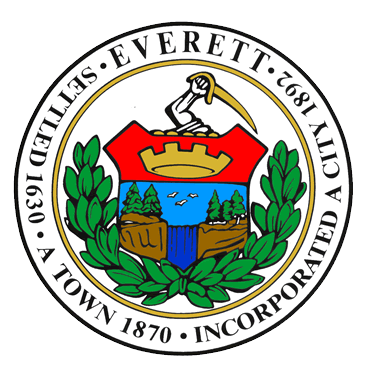 CITY OF EVERETT					PURCHASING DEPARTMENT484 Broadway						Allison Jenkins, Chief Procurement OfficerEverett, MA 02149					allison.jenkins@ci.everett.ma.us - 617.394.2288								April 30, 2024Anser Advisory Consulting, LLCAttn: Corey Burbach888 Boylston Street, Suite 1300Boston, MA 02199Dear Mr. Burbach,It is the intent of the City of Everett to award our landscaping contract 24-50 Financial/Compliance For Federal ARPA and FEMA PA Funding to your firm in accordance with your bid opened on April 24, 2024, for $80,480.   I have sent the contract to you via DocuSign.   No project parameters or additional work can be started without a change Order signed by the Chief Procurement Officer. We look forward to continuing to work with you.   Let me know if you have any questions. 								Very truly yours,Allison Jenkins								Allison Jenkins								Chief Procurement Officer